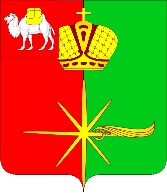 Челябинская областьСОВЕТ ДЕПУТАТОВКАРТАЛИНСКОГО ГОРОДСКОГО ПОСЕЛЕНИЯРЕШЕНИЕ от 29 сентября 2016 года № 112«О   внесении изменений в   Положение «О бюджетномпроцессе в Карталинском  городском поселении», утвержденное   Решением   Совета депутатов Карталинского  городского поселения от 26.12.2014 года № 93 (с изменениями)	На основании Бюджетного Кодекса Российской Федерации, закона Челябинской области «О бюджетном процессе в Челябинской области» от27.09. 2007 г. №205-ЗО (с изменениями), закона Челябинской области от 24.08.2016 года № 384-ЗО «О приостановлении действия абзаца первого части 1 статьи 24 Закона Челябинской области «О бюджетном процессе в Челябинской области», Совет депутатов Карталинского городского поселения РЕШАЕТ:	1. Внести   в решение Совета депутатов     от 26.12.2014 года № 93 «Об   утверждении Положения «О бюджетном   процессе   в Карталинском городском поселении», следующие   изменения согласно приложению.	2. Направить настоящее Решение Главе Карталинского   городского поселения для подписания и обнародования.	3.Настоящее Решение вступает   в силу с момента   подписания и обнародования.Председатель Совета депутатов Карталинского городского поселения			       Н.И.НовокрещеноваГлава Карталинскогогородского поселения			                                    	       М.А.Усольцев								Приложение  								к решению Совета 										            депутатов Карталинского   									            городского поселения 								от 29 сентября 2016 года № 112	1) в статье 6:	В  части  3 статьи 6 «и видами  расходов» заменить  словами   «группами, (группами  и  подгруппами)  видов  расходов»	2) Статью   7:	Дополнить  пунктами  2-1, 2-2,2-3  следующего   содержания:«2-1)  устанавливает  порядок  формирования   и  ведения  реестра  источников  доходов  городского  поселения;2-2) устанавливает порядок  использования  бюджетных  ассигнований  резервного  фонда  местной  администрации;2-3) устанавливает  порядок  использования (порядок  принятия  решений  об  использовании,    о   перераспределении)  средств  резервного  фонда   администрации   Карталинского    городского   поселения,    а  также  средств,   иным  образом  зарезервированных  в  составе  утвержденных   бюджетных  ассигнований,   за  исключением  случаев,  установленных   Бюджетным  кодексом  Российской  Федерации;»Дополнить   пунктами  16 и 17  следующего   содержания:«16)  устанавливает  порядок  формирования,   ведения  и  утверждения   ведомственных  перечней  муниципальных  услуг  и  работ,  оказываемых  и  выполняемых  казенными  учреждениями    подведомственными  администрации   Карталинского   городского  поселения;17) определяет  порядок  осуществления  полномочий  муниципальными  органами  внутреннего  муниципального   финансового  контроля    по   внутреннему  муниципальному  финансовому  контролю;»	3) Статью  8:	Дополнить  пунктами  4-1 и 30-1   следующего   содержания:«4-1) ведет   реестр  источников  доходов  бюджета   городского   поселения;»«30-1) организует  исполнение  решения  налогового  органа  о взыскании  налога,  сбора,  пеней  и  штрафов,  предусматривающего  обращение   взыскания  на   средства   бюджета   городского   поселения    с  казенных   учреждений   подведомственных   администрации  Карталинского   городского  поселения    в  порядке,  установленном  Бюджетным  кодексом  Российской   Федерации;	4)  Статью  12:  	Дополнить пунктами 10,11,12  следующего  содержания:«10) ведет  реестр  источников  доходов  бюджета  городского   поселения  по  закрепленным  за  ним  источникам  доходов  на  основании  перечня  источников  доходов  бюджетов  бюджетной  системы  Российской  Федерации;»«11) утверждает  методику  прогнозирования  поступлений  доходов  в  бюджет  городского  поселения в  соответствии  с  общими   требованиями,   установленными  Правительством  Российской  Федерации;«12 определяет  порядок  принятия  решений  о  признании   безнадежной  к  взысканию  задолженности  по  платежам  в  бюджет  городского  поселения  в  соответствии   с  общими   требованиями,   установленными  Правительством  Российской  Федерации;	5) В  статье 31:	В  части 3:Абзац  первый  после  слов  « показателей  сводной  бюджетной  росписи»   дополнить  словами  « и  лимитов  бюджетных   обязательств»Абзац  второй  изложить  в  следующей   редакции:« Порядком   составления   и  ведения  сводной  бюджетной  росписи  может  быть  предусмотрено  утверждение  лимитов  бюджетных   обязательств  по  группам,   подгруппам  и  элементов  видов  расходов  классификации  расходов  бюджетов,    в  том  числе  дифференцированно для  разных  целевых  статей  и (или)   видов  расходов  бюджета,    главных  распорядителей  бюджетных  средств.»Часть 6  статьи  31 исключить;	6) В  статье 35:	В части  3  слова  «бюджетной  росписью  показателей  по  расходам  по  кодам  элементов  (подгрупп и  элементов)  видов  расходов, а  также  по  кодам  классификации  операций  сектора  государственного   управления»   заменить  словами  «лимитов  бюджетных  обязательств  по  подгруппам  ( подгруппам  и  элементам)   видов  расходов»;	7) В  статье  43:	В  абзаце четвертом  части 3  статьи 43 слова «по  кодам  классификации  операций  сектора  государственного  управления»  заменить   словами « по кодам  подвидов  доходов,  подгрупп и  (или)  элементов  видов  расходов,  видов  источников  финансирования  дефицитов  бюджетов»;	8) В  статье  44:	Часть 1 изложить  в  следующей  редакции:«1 Главные   администраторы  средств  местного  бюджета  составляют  сводную  бюджетную  отчетность  на  основании  представленной  им   бюджетной  отчетности  подведомственными  получателями (распорядителями)   бюджетных    средств,  администраторами  доходов   местного  бюджета,  администраторами  источников  финансирования  дефицита  местного  бюджета»;	9) Пункт 3  части  5 статьи 44    исключить;	10) Приостановить  до  1 января  2017 года   действие  пункта 1  статьи  21 Положения «О  бюджетном  процессе   в  Карталинском  городском  поселении», утвержденного  Решением   Совета  депутатов  Карталинского  городского   поселения  от 26 декабря 2014 года   № 93.	11) Установить,  что  в  2016 году  глава  Карталинского  городского  поселения  представляет  на  рассмотрение  Совета  депутатов  проект  решения  о  бюджете  городского   поселения  на  2017 год  и  на плановый  период  2018 и 2019 годов  не  позднее  15 декабря   2016 года	Настоящее   решение  вступает  в  силу  со  дня  подписания  и  обнародования,   за  исключением  положений,  для  которых  установлены  иные  сроки  вступления  в  силу.	Часть 3 статьи 6,  пункта 2-1,2-2,2-3, 16,17 статьи 7, пункта 4-1,30-1 статьи 8,  пункта 10,11,12 статьи 12,  абзацы 1, 2 части 3, часть 6 статьи 31,часть 3 статьи 35, абзац 4 часть 3 статьи 43, часть1,пункт 3 часть 5 статьи 44 Положения  «О бюджетном  процессе  в Карталинском  городском  поселении»( в редакции  настоящего  решения)  распространяют  свое  действие  на  отношения  возникшие   с 01 января 2016 года. 